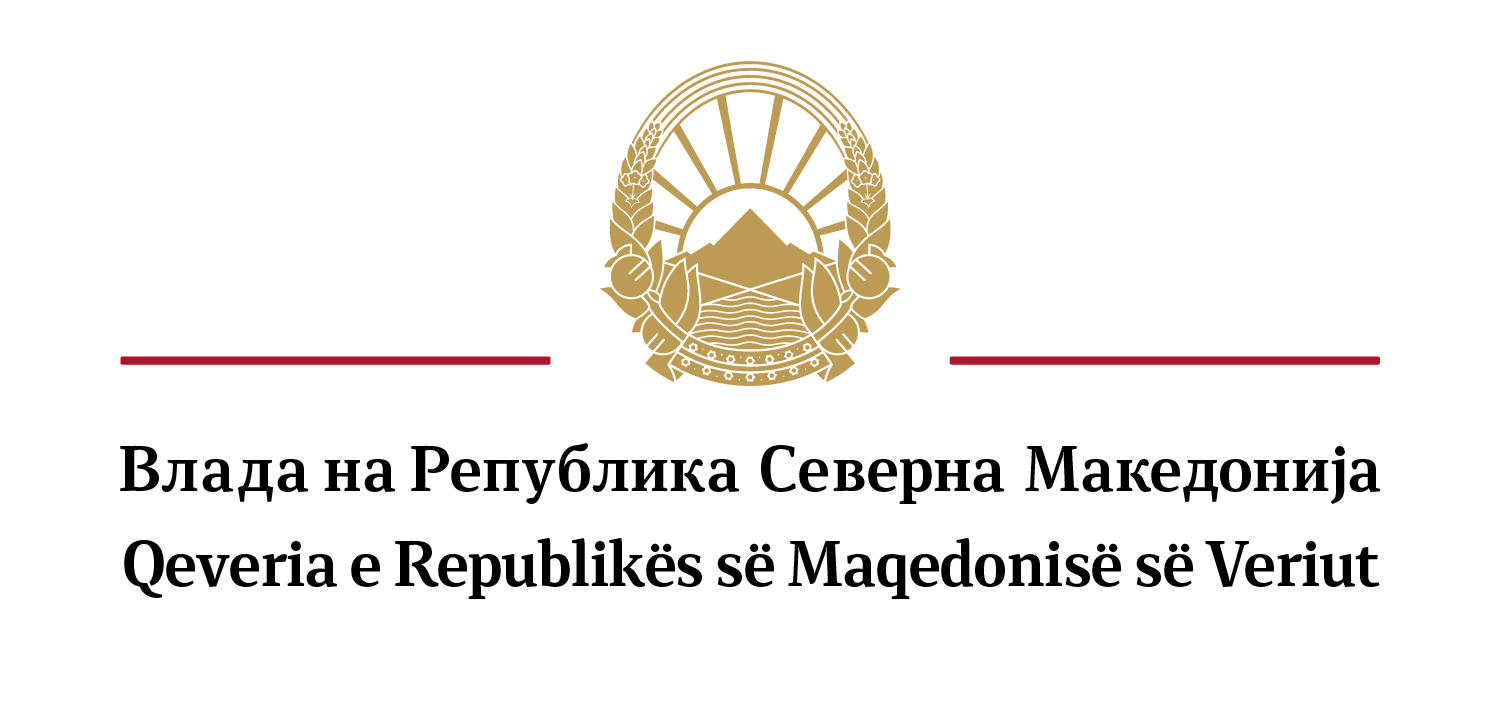 ОБРАЗЕЦза давање на поддршка на кандидат за член на Советот за соработка меѓу Владата и граѓанското општество од редот на здруженијата и фондациите за областаЗаштита на животната средина FORMULARi dhënies së mbështetjes së kandidatit për anëtar të Këshillit për bashkëpunim ndërmjet Qeverisë dhe shoqërisë civile nga radhët e shoqatave dhe fondacioneve për fushën             Mbrojtja e mjedisit jetësor Податоци за организацијата која дава поддршка за кандидат за член на СоветотTë dhëna për organizatën që i jep mbështetje kandidatit për anëtar të KëshillitИме на здружението/фондацијата која дава поддршка за кандидат за член на Советот: Emri i shoqatës/fondacionit që i jep mbështetje kandidatit për anëtar të Këshillit:      _______________________________________________________________________________Седиште и адреса:______________________________________________________________Selia dhe adresa:Регистарски број (ЕМБС) и датум на упис во Централниот регистар на Република Северна Македонија:     __________________________________________________________________Numri regjistrues (NVAS) dhe data e regjistrimit në Regjistrin Qendror të Republikës së Maqedonisë së Veriut:Име и презиме на овластеното лице за застапување: ___________________________________
Emri dhe mbiemri i personit të autorizuar për përfaqësim:Дали здружението/фондацијата е активно (според податоците од Централниот регистар на Република Северна Македонија)A është shoqata/fondacioni aktive (sipas të dhënave nga Regjistri Qendror i Republikës së Maqedonisë së Veriut)	да/po	           не/joДали во прилог на овој образец се доставува копија од Тековна состојба од уписот во регистарот на други правни лица за регистрација на организацијатаA dorëzohet në shtojcë të këtij formulari ekzemplarë i Gjendjes aktuale nga regjistrimi në regjistrin e personave të tjerë juridik për regjistrimin e organizatës	да/po	           не/joПодатоци за кандидатот за член на СоветотTë dhënat e kandidatit për anëtar të KëshillitОрганизациите можат да поддржат само еден кандидат од Листата на кандидати, со означување на полето пред името на кандидатот.Организациите можат да го дадат својот глас само за еден кандидат, во областа што е идентична со областа на дејствување на организацијата, согласно нејзиниот статут. Организациите не гласаат за кандидатот од својата организација. Гласањето на Сојузите регистрирани согласно со одредбите на Законот за здруженија и фондации се смета за еден даден глас.Organizatat mund të mbështesin vetëm një kandidat nga Lista e Kandidatëve, duke zgjedhur kutinë pranë emrit të kandidatit.Organizatat mund të votojnë vetëm për një kandidat, në fushën që është identike me fushën e veprimit të organizatës, sipas statutit të saj. Organizatat nuk votojnë për kandidatin nga organizata e tyre. Votimi i Shoqatave të regjistruara në përputhje me dispozitat e Ligjit për Shoqatat dhe Fondacionet konsiderohet si një votë e dhënë.Место и датум                                                        Потпис на овластеното лице за застапувањеVendi dhe data                                                       Nënshkrimi i personit të autorizuar për përfaqësim    _____________                                                           ___________________________________                     		                         МП/ VV                                   (Печат на здружението/фондацијата)			        (Vula e shoqatës /fondacionit) 14. Заштита на животната средина      Mbrojtja e mjedisit jetësor14. Заштита на животната средина      Mbrojtja e mjedisit jetësorСашка Коцевска, Движење на екологистите на Македонија-ДЕМ ВелесSashka Kocevska, Lëvizja e ambientalistëve të Maqedonisë - DEM VelesНевена Смилевска, Здружение Центар за истражување и информирање за животна средина ЕКО-СВЕСТ СкопјеNevena Smilevska, Asociacioni Qendra për Kërkime dhe Informacione Mjedisore EKO-SVEST Shkup